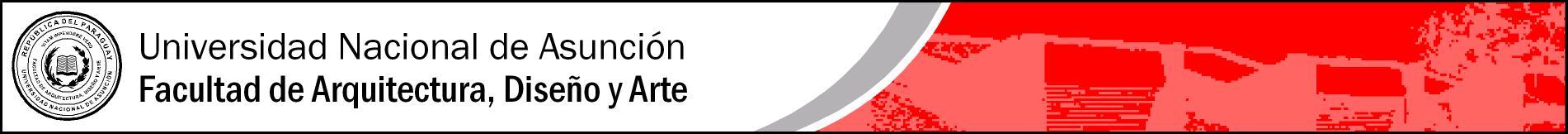 METODOLOGÍA DE LA INVESTIGACIÓN IICARRERA: Artes Visuales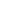 SEMESTRE: 2° CARÁCTER: Obligatorio.   ••• OBJETIVOS GENERALES••• CONTENIDO•••• BIBLIOGRAFÍA Básica y Complementaria